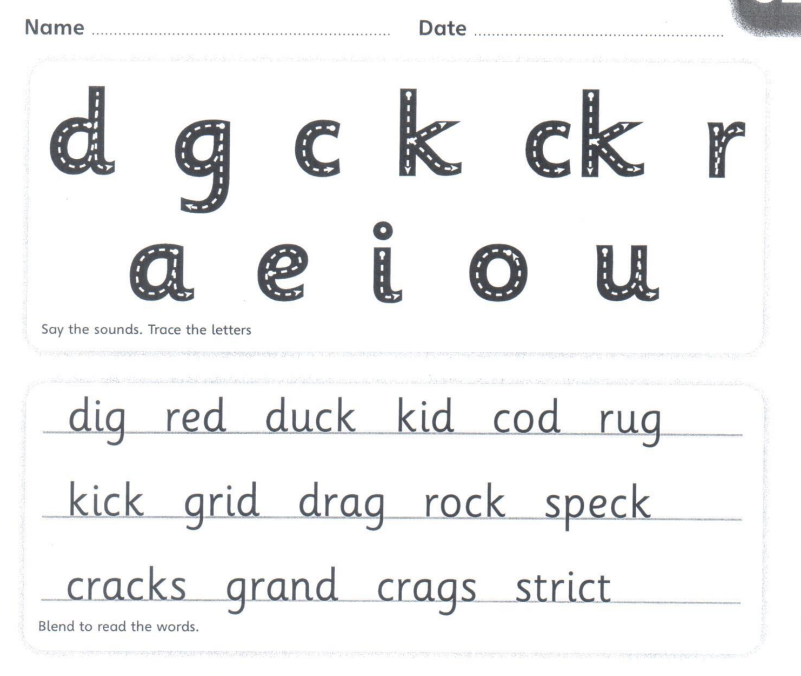 Copy the sentence outA grand red duck kicks a rock on a rug.____________________________________________________________________Now can you put cracks into a sentence.____________________________________________________________________